DRAFT EMAIL TO REVIEWERSSUBJECT: NIH/CSR: Your Video Review ExperienceDear Dr. X,

I want to express my appreciation for your service to the National Institutes of Health and the Center for Scientific Review. You are instrumental in maintaining the highest standard of fairness and quality in the peer review process. 

To help us understand the impact of virtual review meetings on peer review outcomes, we would like to hear your opinions of your [study section name] panel you attended on [date of meeting].  Your participation is voluntary, and your answers will be kept private under the Privacy Act. The survey should take about 5 minutes to complete. 
Please click <HERE> to take the survey. If the link is not clickable, you may copy and paste the URL below into your Internet browser window:

https://feedback2.csr.nih.gov/mrIWeb/mrIWeb.dll?I.Project=ZOOM&ID=XXIf you have any questions or concerns, please feel free to contact me at hope.cummings@ nih.gov

Thank you in advance for your participation and for your commitment to the NIH peer review process.

Sincerely,

Hope M. Cummings, Ph.D.
Senior Social Science Analyst, Office of the DirectorCenter for Scientific Review, National Institutes of Health
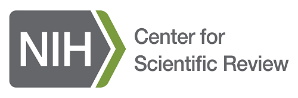               THIS IS AN AUTOMATED EMAIL. 